ŠAJĀ DARBĀ OLAINĒ, RŪPNĪCU IELĀ 4 JUMS BŪS NEPIECIEŠAMA: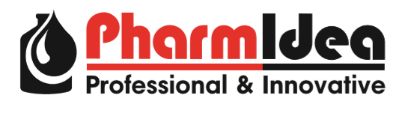 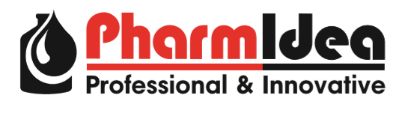 Augstākā vai profesionālā izglītība (fizikā, ķīmijā, inženiertehniskajās zinātnēs).Labas latviešu un angļu valodas (rakstīt un lasītprasme) zināšanas.Labas MS Office zināšanas.Labas Ražošanas Prakses principu izpratne tiks uzskatīta par priekšrocību.Precizitāte, atbildība.JŪSU PIENĀKUMI BŪS: Veikt tīro telpu un inženiersistēmu kvalifikāciju.Veikt iekārtu un automatizētu procesu kvalifikāciju.Sagatavot kvalifikāciju protokolus, atskaites un izstrādāt standarta darbību procedūras (standard operating procedure - SOP).PIEDĀVĀJAM:Pilnas slodzes darbu un atalgojumu līdz 1200 EUR pirms nodokļu nomaksas. Veselības apdrošināšanu pēc pārbaudes laika beigām. Apmācību un izaugsmes iespējas.LŪDZAM JŪS SŪTĪT CV AR NORĀDI “PIETEIKUMS VALIDĀCIJAS SPECIĀLISTA AMATAM” UZ E-PASTA ADRESI personals@pharmidea.lvSAZINĀSIMIES AR KANDIDĀTIEM, KURI IZVĒLĒTI ATLASES OTRAJAI KĀRTAI. KONFIDENCIALITĀTI GARANĒJAM.